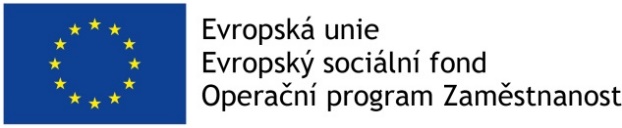 Základní škola a mateřská škola Nehvizdy a městys Nehvizdy vyhlašují:ZÁPIS dětí do Dětských skupin v Nehvizdechpro školní rok 2020– 2021Harmonogram zápisu:1. Zápis a vydávání přihlášek: úterý 12.5. v dětské skupině – Pražská 14, Nehvizdy                                        od 8,00-12,00 a 14-17,00 hodin.K zápisu si s sebou prosím vezměte rodný list dítěte a platné občanské průkazy obou zákonných zástupců dítěte (u jednoho lze kopii).Přihlášku potvrzenou od lékaře můžete přinést již k zápisu – formulář na webu www.dcdracek.cz.2. Termín odevzdání přihlášek (potvrzených od lékaře): do 15.5. 2020 v dětské skupině přízemí ( 7,30- 14,30-16,30).3. Rozhodnutí o přijetí  bude vydáno dne 20.5.2020 od 15-17 hodin v dětské skupině – Pražská 14. Bude zároveň zasláno e-mailem a vyvěšeno dle pořadových čísel v přízemí budovy Pražská 14.Podmínkou přijetí dítěte do skupiny je zapojení jednoho z rodičů na trhu práce (zaměstnání, OSVČ, studium, úřad práce) a očkování dítěte dle platného očkovacího kalendáře.Přednost mají děti s pravidelnou docházkou (po-pá 6 hodin denně).Do DS Nehvizdy se děti zařazují dle následujících kriterií:Děti přihlášené k trvalému pobytu v městysi NehvizdyZ bodu II. se děti zařazují v tomto pořadí:děti narozené do 31.8.2017, které se zúčastnily zápisu do nehvizdské mateřské školy a nebyly přijatyděti narozené od 1.9.2017 v pořadí podle věku (od nejstarších)V případě, že po umístění všech dětí dle bodů I. až II. bude k dispozici volná kapacita v DS, budou děti přijímány do naplnění kapacity dle kriteria věku, a to:děti ve věku 4-3 rokyděti ve věku 3-2 rokyV případě naplňování volné kapacity dle bodu IV. je rozhodující pořadí podaných přihlášek. Věk dítěte se posuzuje v momentě přidání přihlášky.Kontakt: Mgr. Jitka Záhrobská,vedoucí DC Dráček, telefon.: 606 113 664, E-mail: detskecentrumdracek@seznam.cz, www.dcdracek.cz